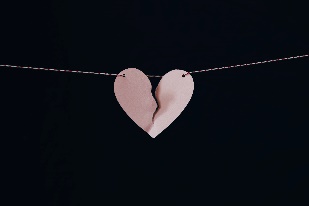 PÅMELDINGSSKJEMA«Broen – erfaringsdeling ved samlivsbrudd»Samtalegrupper ved samlivsbrudd 2021 – 2022Navn: ...........................................................................................................................................................Adresse: .......................................................................................................................................................Telefon: Mobil .................................................. Arbeid: …………………………………………………………………E-post: ............................................................................................................................................................Barn: Antall: .........................................  Alder: ......................................... Egen alder: ...............................Samlivsbruddet: ...................... Tid siden vi flyttet fra hverandre: .................. (antall år)Hvem tok initiativ til bruddet? Jeg: .............. Samboer/ektefelle: ......................... Begge: ................Forventninger, ønsker. Noter ned noen få ord om hva du ønsker/trenger i en slik gruppe:……………………………………........................................................................................................................................................……………………………………........................................................................................................................................................……………………………………........................................................................................................................................................Dersom man kommer med i en gruppe, undertegnes følgende avtale på første gruppemøte:TaushetspliktJeg forplikter meg herved til ikke å fortelle videre opplysninger jeg får om andregruppemedlemmer på gruppemøtene.MøtepliktJeg er kjent med møteplikten og vil gjøre det jeg kan for å møte på hvert gruppemøte detneste halve året.Dato: ……………………………. Sted: …………………………….  Underskrift: …………………………………………………………………….Utfylt skjema sendes pr. e-post (scannet versjon) til: Vetle Karlsen Eide, Bjørgvin bispedømmekontor. E-post: vk267@kyrkja.no eller pr. ordinær post til: Bjørgvin bispedømmekontor v/ Vetle Karlsen Eide, Postboks 1960 Nordnes, 5817 BergenFrist for påmelding: 12. november 2021MÅLSETTING OG FØRSTE MØTE«BROEN – erfaringsdeling ved samlivsbrudd»MÅLSETTING1. HOVEDMÅL for gruppeneFå hjelp til å legge samlivsbruddet bak seg og komme videre i livetSkape et støttende nettverk (et erstatningsnettverk) i en vanskelig overgangssituasjonHa fokus på barna2. DELMÅL for gruppeneVære en samtalegruppe hvor alle tar ansvar for gruppa og hverandreEt sted å møtes, komme sammen med likesinnedeKunne snakke om praktiske og følelsesmessige sider ved samlivsbruddetKunne være til hjelp og støtte for andre gruppemedlemmerBidra til å skape økt forståelse for den omstilling og smerte et samlivsbrudd kan værePLAN FOR FØRSTE GRUPPEMØTEOrientering om målsettinger, tider, møtestedGruppeavtale og «kjøreregler for gruppa»Bli kjentGruppeavtale:TaushetspliktMøtepliktMøte presis. Ved fravær: Gi beskjed til en av gruppelederneTillatt å spørre hverandre, utfordre hverandre - tillatt å avslå en utfordringSi ifra om egne behovGi hverandre respons, tilbakemeldingVi tilstreber ikke den «objektive» sannhet, men den «subjektive» sannhet, dvs. hvordan mitt samlivsbrudd oppleves for meg, sett fra mitt ståsted, sett med mine øyneEgen innsats − hjelp til selvhjelp. Utbytte er proporsjonalt med hva jeg investererKjøreregler:Alle må få si hva de menerTillatt å dumme seg ut - gjøre noe som kjennes uvantAlle må få slippe tilViktig å ikke ta opp for mange temaer - bli ferdig med ett før man går til nesteOgså framheve det positive - se etter muligheter, ressurser hos hverandreTillatt å vise følelser og få hjelp til å bearbeide disse så man kommer seg videreEvaluere dagen mot slutten av gruppemøtene